To Kill a Mockingbird - Chapters 18 – 20What do you believe really happened at the Ewell residence the night that Mayella was allegedly raped by Tom Robinson.Describe the life that Mayella Ewell lived.Can Mayella Ewell’s character be likened to the mockingbird?  Why or Why not?Tom Robinson’s fatal flaw may have been his true morality and goodness, and his ability to feel pity for others, regardless of race, gender, or social standing.  In your opinion, is Tom a tragic hero?Who is Dolphus Raymond and why does he act the way he does?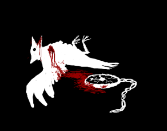 